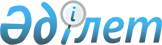 О внесении изменения в решение маслихата Железинского района от 16 ноября 2023 года № 62/8 "Об утверждении ставок туристского взноса для иностранцев по Железинскому району"Решение Железинского районного маслихата Павлодарской области от 14 марта 2024 года № 97/8. Зарегистрировано в Департаменте юстиции Павлодарской области 15 марта 2024 года № 7505-14
      Маслихат Железинского района РЕШИЛ:
      1. Внести в решение маслихата Железинского района "Об утверждении ставок туристcкого взноса для иностранцев по Железинскому району" от 16 ноября 2023 года № 62/8 (зарегистрировано в Реестре государственной регистрации нормативных правовых актов под № 7417-14) следующее изменение:
      пункт 1 указанного решения изложить в новой редакции:
      "1. Утвердить ставки туристского взноса для иностранцев в местах размещения туристов, за исключением хостелов, гостевых домов, арендного жилья с 1 января по 31 декабря 2024 года включительно в размере 0 (ноль) процентов от стоимости пребывания.".
      2. Настоящее решение вводится в действие по истечении десяти календарных дней после дня его первого официального опубликования.
					© 2012. РГП на ПХВ «Институт законодательства и правовой информации Республики Казахстан» Министерства юстиции Республики Казахстан
				
      Председатель Железинского районного маслихата 

Т. Даулетов
